CADEIRA ESCRITÓRIO STR-1 PRETA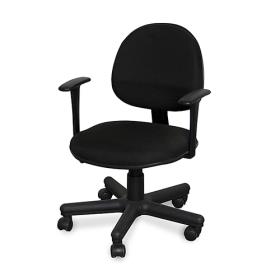 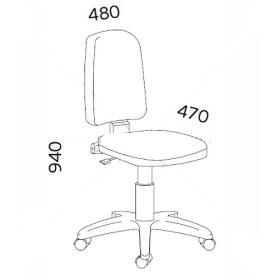 Ref. Fabricante: STR-1
Modelo: Operativa
Material: Tecido/Plástico
Dimensões: 590 x 560 x 800/900mm
Cor: PretaCadeira de escritório forrada a tecido coloridoBase em material de plástico de boa resistência (aprox.100kgs)Apoio de braços em plástico reforçado